PENGANTAR MUSIK DUNIA 1JOONG NYELOONG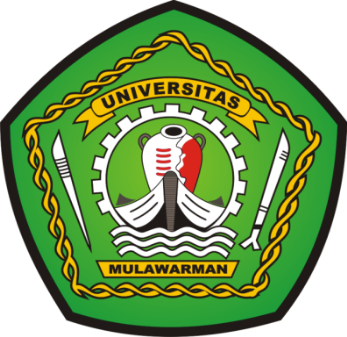 Dosen Pengampu:Zamrud Whidas P, M.SnDisusun Oleh :          Yuvenalis Tekwan          (1814035011)PROGRAM STUDI ETNOMUSIKOLOGIFAKULTAS ILMU BUDAYAUNIVERSITAS MULAWARMANTAHUN AJARAN 2019/2020A. Pendahuluan	Aspek kebudayaan kalimantan memiliki kekhasan tersendiri, baik itu dalam konteks bahasa, pembagian sub suku, letak geografis (pesisir dan pedalaman) maupun berkesenian(seni rupa, gerak tubuh, vokal dsb). Suku Dayak sangat erat kaitannya dengan adat istiadat dan ritual-ritual tertentu. Khususnya Dayak Bahau, yang dimana kepercayaan tentang konsep Tuhan masih diterapkan dalam kehidupan dimasyarakat seperti, upacara adat setelah selesai menanam padi. Upacara ini dikenal dengan nama Hudoq kawit yang merupakan puncak dari sesi ritual. Lagu joong Nyelong adalah salah satu bentuk “world music” atau kesenian vokal yang terkenal dari suku Dayak Bahau, Kalimantan Timur, Indonesia. Tepatnya dimasyarakat suku Dayak Bahau Busaang, joong nyeloong disajikan atau dinyanyikan setelah menyelesaikan ritual hudoq kawit. Tepatnya pada malam hari, setelah melaksanakan ritual hudoq kawit atau dapat dikatakan sebagai sesi terakhir dari ritual tersebut. Joong nyeloong disajikan dengan cara berpegang tangan satu dengan yang lainnya dan membentuk rotasi atau melingkar lalu menyanyikan lagu joong nyeloong tersebut. Lagu joong nyeloong berfungsi sebagai hiburan, meskipun dalam sajiannya termasuk kedalam ritual. Mengapa demikian? Karena, lagu joong nyeloong tidak membutuhkan orang-orang tertentu dalam menyanyikan lagu tersebut, tidak menggunakan sesajian seperti ritual pada umumnya dan dapat dinyanyikan sebagai pengiring tidur untuk anak-anak yang masih balita. Jadi, secara tidak langsung, lagu joong nyeloong memiki kesamaan dengan monodie(vokal individu) dan akapela(vokal kelompok), nyanyian tanpa iringan musik yang tentunya memiliki beda arti dan makna maupun penyajiannya.Ketertarikan penulis terhadap nyanyian joong nyeloong, yakni karena bahasa yang digunakan bukan bahasa bahau busaang, sedangkan saya sebagai penulis merupakan suku dayak bahau busaang yang memang dekat memang memiliki tradisi tersebut. Kemudian bahasa yang digunakan dalam nyanyian joong nyeloong, secara universal juga sama digunakan disuku dayak modang dan dayak wehea dikabupaten Kutai Kartanegara. Berikut transkrip kalimat lagu joong nyeloong:JOONG NYELOONGJo,ong-jo,ong nyelo,ong nguwo,ong peang kehKeh kelehKeh-keh keleh endaung ke boongEndaung dauqEn-en daung dauq leang meleang luiDauq pen,naa,anDauq-dauq pen,naan beluu geloongSaung meak-meakSaung-saung meak-meak semdoh yeang beakDaing biang yaungDaing-daing biang yaung yeq duq ledaungDuq samba,abDuq-duq samba,ab samba biang yaungJo,ong nyelo,ong Joong nyeloong memiliki bagian ke 2 yakni ngeluok luh, yang merupakan lirik lanjutan yang tentunya memiliki perbedaan arti dan makna. Penulis akan menjadikan ngeluok luh ini sebagai bahan penelitian lanjutan “world music”. Karena, untuk saat ini penulis masih kekurangan informasi narasumber maupun data lapangan. Berikut transkrip irik ngelok luh:NGELUOK LUHNge-nge luok luh daung se,beang mihMih lemsaungMih-mih lemsaung tenjon bong doq Bo,ong neq nya,ongBo,ong-bo,ong neq nya,ong ketaq-ketainUit nyan,ong lonUit-uit nyaong lon me guong kemaqGuong balieangGuong-guong balieng neq poq bait doqBen sait sainBen-ben sait sain nyekait waeh dainKauq kejauqKauq-kauq kejauq enteak dauq kenhainNgeho,ong kelepKe-kelep ngehoong neq joong nyeloongJoong nyeloongB. Makna Lagu Joong NyeloongJoong nyeloong dapat dikatakan sebagai sajak karena memiliki persamaan bunyi dan memiliki makna yang puitis jika diartikan. Menurut narasumber dan beberapa refrensi, joong nyeloong berisi doa-doa maupun aturan untuk hidup yang lebih baik dari segala aspek dalam kehidupan (pakaian, tempat tinggal, keberagamaan, persaudaraan, perdamaian dan sebagainya). Dalam pemaknaan secara ritual, lagu joong nyeloong merupakan bentuk puji dan syukur karena sudah selesai menanam padi, dengan harapan mendapatkan hasil panen yang melimpah ruah.C. KesimpulanJoong nyeloong merupakan salah satu world musik yang sering disajikan pada saat acara ritual hudoq kawit dan nyanyian pengantar tidur. Struktur lagu joong nyeloong memiliki unsur sajak, puitis dan memiliki makna tentang semua aspek dalam kehidupan. Bahasa yang digunakan dalam nyanyian joong nyeloong, secara universal juga sama digunakan disuku dayak bahau, modang dan dayak wehea. Secara visual, bentuk penyajiannya yakni seperti pada pembahasan, penulis dapat menyimpulkan bahwa berpegangan tangan dan membentuk rotasi atau lingkaran  memiliki tujuan yang sama seperti arti dan makna dalam lagu joong nyeloong tersebut, sebagai doa-doa maupun aturan untuk hidup yang lebih baik dari segala aspek dalam kehidupan (pakaian, tempat tinggal, keberagamaan, persaudaraan, perdamaian dan sebagainya). 